Okeanos Explorer ROV Dive SummaryPlease direct inquiries to:NOAA Office of Ocean Exploration & Research
1315 East-West Highway (SSMC3 10th Floor)
Silver Spring, MD 20910
(301) 734-1014Dive InformationDive InformationDive InformationDive InformationDive InformationDive InformationDive MapDive Map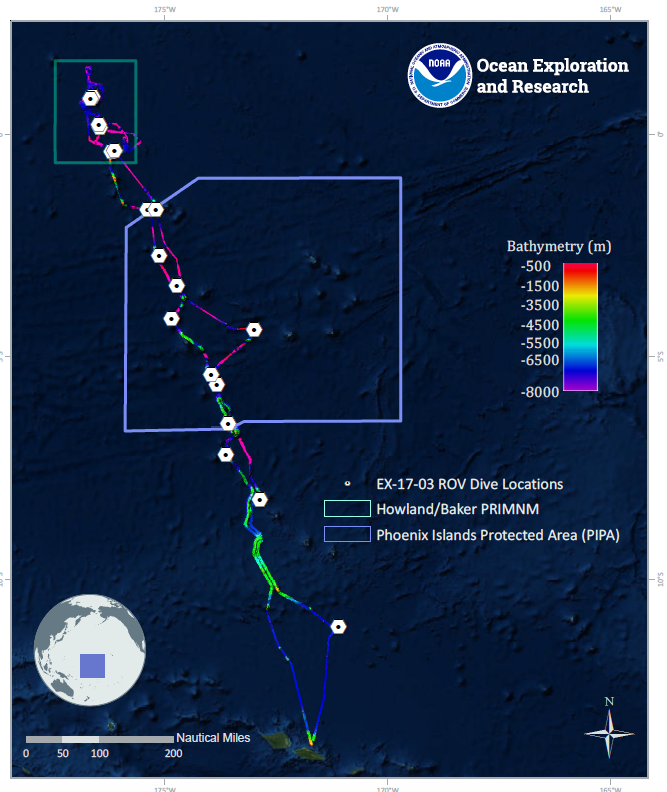 Site NameSite NameCarondelet ReefCarondelet ReefCarondelet ReefCarondelet ReefExpedition Coordinator(s)Expedition Coordinator(s)Brian RC Kennedy, Nick PawlenkoBrian RC Kennedy, Nick PawlenkoBrian RC Kennedy, Nick PawlenkoBrian RC Kennedy, Nick PawlenkoROV Lead(s)ROV Lead(s)Karl McLetchieKarl McLetchieKarl McLetchieKarl McLetchieScience Team Lead(s)Science Team Lead(s)Amanda Demopoulos and Steven AuscavitchAmanda Demopoulos and Steven AuscavitchAmanda Demopoulos and Steven AuscavitchAmanda Demopoulos and Steven AuscavitchGeneral Area DescriptorGeneral Area DescriptorPhoenix Islands Protected AreaPhoenix Islands Protected AreaPhoenix Islands Protected AreaPhoenix Islands Protected AreaROV Dive NameROV Dive NameROV Dive NameROV Dive NameROV Dive NameROV Dive NameCruiseCruiseEX-17-03EX-17-03EX-17-03EX-17-03LegLeg0000Dive NumberDive Number03030303Equipment DeployedEquipment DeployedEquipment DeployedEquipment DeployedEquipment DeployedEquipment DeployedROVROVDeep Discoverer (D2)Deep Discoverer (D2)Deep Discoverer (D2)Deep Discoverer (D2)Camera PlatformCamera PlatformSeiriosSeiriosSeiriosSeiriosROV MeasurementsROV Measurements CTD CTD Depth AltitudeROV MeasurementsROV Measurements Scanning Sonar Scanning Sonar USBL Position HeadingROV MeasurementsROV Measurements Pitch Pitch Roll HD Camera 1ROV MeasurementsROV Measurements HD Camera 2 HD Camera 2 Low Res Cam 1 Low Res Cam 2ROV MeasurementsROV Measurements Low Res Cam 3 Low Res Cam 3 Low Res Cam 4 Low Res Cam 5Equipment MalfunctionsEquipment MalfunctionsROV Dive Summary
(from processed ROV data)ROV Dive Summary
(from processed ROV data)	  Dive Summary:	EX1703_DIVE03^^^^^^^^^^^^^^^^^^^^^^^^^^^^^^^^^^^^^^^^^^^^^^^^^^^In Water:		 2017-03-10T18:25:08.463000			 05°, 38.029' S ; 173°, 50.379' WOut Water:		 2017-03-11T02:34:14.648000			 05°, 37.629' S ; 173°, 50.105' WOff Bottom:		 2017-03-11T01:37:19.059000			 05°, 37.685' S ; 173°, 50.365' WOn Bottom:		 2017-03-10T19:36:06.783000			 05°, 37.936' S ; 173°, 50.260' WDive duration:		 8:9:6Bottom Time:		 6:1:12Max. depth: 		 1842.3 m	  Dive Summary:	EX1703_DIVE03^^^^^^^^^^^^^^^^^^^^^^^^^^^^^^^^^^^^^^^^^^^^^^^^^^^In Water:		 2017-03-10T18:25:08.463000			 05°, 38.029' S ; 173°, 50.379' WOut Water:		 2017-03-11T02:34:14.648000			 05°, 37.629' S ; 173°, 50.105' WOff Bottom:		 2017-03-11T01:37:19.059000			 05°, 37.685' S ; 173°, 50.365' WOn Bottom:		 2017-03-10T19:36:06.783000			 05°, 37.936' S ; 173°, 50.260' WDive duration:		 8:9:6Bottom Time:		 6:1:12Max. depth: 		 1842.3 m	  Dive Summary:	EX1703_DIVE03^^^^^^^^^^^^^^^^^^^^^^^^^^^^^^^^^^^^^^^^^^^^^^^^^^^In Water:		 2017-03-10T18:25:08.463000			 05°, 38.029' S ; 173°, 50.379' WOut Water:		 2017-03-11T02:34:14.648000			 05°, 37.629' S ; 173°, 50.105' WOff Bottom:		 2017-03-11T01:37:19.059000			 05°, 37.685' S ; 173°, 50.365' WOn Bottom:		 2017-03-10T19:36:06.783000			 05°, 37.936' S ; 173°, 50.260' WDive duration:		 8:9:6Bottom Time:		 6:1:12Max. depth: 		 1842.3 m	  Dive Summary:	EX1703_DIVE03^^^^^^^^^^^^^^^^^^^^^^^^^^^^^^^^^^^^^^^^^^^^^^^^^^^In Water:		 2017-03-10T18:25:08.463000			 05°, 38.029' S ; 173°, 50.379' WOut Water:		 2017-03-11T02:34:14.648000			 05°, 37.629' S ; 173°, 50.105' WOff Bottom:		 2017-03-11T01:37:19.059000			 05°, 37.685' S ; 173°, 50.365' WOn Bottom:		 2017-03-10T19:36:06.783000			 05°, 37.936' S ; 173°, 50.260' WDive duration:		 8:9:6Bottom Time:		 6:1:12Max. depth: 		 1842.3 mSpecial NotesSpecial NotesScientists Involved(please provide name, location, affiliation, email)Scientists Involved(please provide name, location, affiliation, email)Purpose of the DivePurpose of the DiveThe goal of this dive is to acquire baseline information on deep sea habitats, seafloor geology, and biological communities in the Carondelet Reef area in the Phoenix Islands Protected Area (PIPA). This will be the first feature in the EX1703 expedition that will lie within the boundaries of PIPA. Deep-sea environments in PIPA are virtually unexplored leading to poor knowledge of biological resources protected by the MPA. This feature has a summit depth of <5m, capped by a submerged reef complex. The base lies at a depth of 5300m.The goal of this dive is to acquire baseline information on deep sea habitats, seafloor geology, and biological communities in the Carondelet Reef area in the Phoenix Islands Protected Area (PIPA). This will be the first feature in the EX1703 expedition that will lie within the boundaries of PIPA. Deep-sea environments in PIPA are virtually unexplored leading to poor knowledge of biological resources protected by the MPA. This feature has a summit depth of <5m, capped by a submerged reef complex. The base lies at a depth of 5300m.The goal of this dive is to acquire baseline information on deep sea habitats, seafloor geology, and biological communities in the Carondelet Reef area in the Phoenix Islands Protected Area (PIPA). This will be the first feature in the EX1703 expedition that will lie within the boundaries of PIPA. Deep-sea environments in PIPA are virtually unexplored leading to poor knowledge of biological resources protected by the MPA. This feature has a summit depth of <5m, capped by a submerged reef complex. The base lies at a depth of 5300m.The goal of this dive is to acquire baseline information on deep sea habitats, seafloor geology, and biological communities in the Carondelet Reef area in the Phoenix Islands Protected Area (PIPA). This will be the first feature in the EX1703 expedition that will lie within the boundaries of PIPA. Deep-sea environments in PIPA are virtually unexplored leading to poor knowledge of biological resources protected by the MPA. This feature has a summit depth of <5m, capped by a submerged reef complex. The base lies at a depth of 5300m.Description of the DiveDescription of the DiveThe third dive of EX1703 was the most biologically diverse of all the dives thus far of the expedition. The dive track was on the southwest ridge of Carondelet Reef, the first dive for the cruise within the Phoenix Islands Protected Area (PIPA) and the first deep dive ever on Carondelet Reef. Our primary objective was to descend to 1840 m and traverse up a steep slope up to approximately 1630 m, then ascend along a more gradual ridge, up to 1587m. Throughout the dive, we planned to document corals, fishes, sponges and other invertebrates, while recording the dominant terrain type. We documented at least 32 species of corals, 21+ species of other invertebrates, including coral and sponge associates, and 5 species of fishes. The start of the dive, which traversed a vertical wall, was very speciose. Within the first 20 m of vertical water depth, we encountered at least 11 species of corals (Paragorgia sp. [collected specimen], 2 types of chrysogorgiids [some with eggs], 1 Iridogorgia, Hemicorallium?, 4 black corals [3 branched forms [Trissopathes?, Stauropathes?, Bathypathes sp.] and whips [Stichopathes?], 2 isidids), 2 sponges, and several associates (e.g., ophiuroids, crinoids, amphipods, anemones, chirostylids, hydroids, barnacles). Hemicorallium is a known precious coral and the first one observed on the dives thus far. Several large bamboo colonies were observed attached to steep rock faces. Most of the fan corals were oriented perpendicular to the dominant current, which was flowing from NW to SE. As the dive continued upslope, we saw many of the same species of corals, plus a few new ones: Bathypathes? sp. (yellow), rock pens (Anthoptilum), Umbellula, Pleurogorgia, stoloniferans, Iridogorgia magnispiralis, Anthomastus tahinodus, acanthogorgiids, Isidella sp., and Umbellapathes?. Cup corals were the only scleractinians documented on the entire dive. Five species and 5 individuals of fish were observed throughout the dive: Synaphobranchus spp (2), Unknown Synaphobranchidae (1 sp.), batfish (Ogcocephalidae), and a bristlemouth (Gonostomatidae). The synaphobranchids were not observed on previous dives within American Samoa at similar depths.As we moved to gently sloped terrain (~1700 m water depth), there were more sedimented ledges and rock fissures filled with sediment. The substrate had several extremely long (>1 m) bamboo coral whips (Clade B1?). We also observed a large bamboo colony, possibly the largest ever observed, estimated to be 300 years old, with several tendrils that attached the skeleton to the substrate, securing its position on a steep rock ledge. We successfully sampled a similar isidid adjacent to the old one to confirm identification. Following this collection, we collected an unknown sponge from the family Euretidae with associates (crinoid and ophiuroids). Other sponges observed included hexactinellids: euplectellid, Poliopogon sp., Amphidiscella sp.?, and Tretopleura sp. The underside of rock ledges were often populated by small colonies of Pleurogorgia.  Notable non-coral observations included predation by a seastar (Circeaster pullus) on a bamboo whip (Clade B1), homolid crab with an anemone clasped by its posterior limbs, a benthic siphonophore (Rhodaliidae?) that resembled a pipe organ, and an enormous (~17 cm) nemertean moving its head along the rocky seafloor. Our observations directly help the management of biological resources within PIPA, given nothing was previously known about the deep-sea fauna within the protected area. Future dives will enable us to clarify if the diversity and abundance of fauna present on Carondelet Reef is representative of the broader region. Images: big bamboo coral with tendrils, rock with lots of corals in view, seastar eating bamboo whip, batfish, and big nemertean. The third dive of EX1703 was the most biologically diverse of all the dives thus far of the expedition. The dive track was on the southwest ridge of Carondelet Reef, the first dive for the cruise within the Phoenix Islands Protected Area (PIPA) and the first deep dive ever on Carondelet Reef. Our primary objective was to descend to 1840 m and traverse up a steep slope up to approximately 1630 m, then ascend along a more gradual ridge, up to 1587m. Throughout the dive, we planned to document corals, fishes, sponges and other invertebrates, while recording the dominant terrain type. We documented at least 32 species of corals, 21+ species of other invertebrates, including coral and sponge associates, and 5 species of fishes. The start of the dive, which traversed a vertical wall, was very speciose. Within the first 20 m of vertical water depth, we encountered at least 11 species of corals (Paragorgia sp. [collected specimen], 2 types of chrysogorgiids [some with eggs], 1 Iridogorgia, Hemicorallium?, 4 black corals [3 branched forms [Trissopathes?, Stauropathes?, Bathypathes sp.] and whips [Stichopathes?], 2 isidids), 2 sponges, and several associates (e.g., ophiuroids, crinoids, amphipods, anemones, chirostylids, hydroids, barnacles). Hemicorallium is a known precious coral and the first one observed on the dives thus far. Several large bamboo colonies were observed attached to steep rock faces. Most of the fan corals were oriented perpendicular to the dominant current, which was flowing from NW to SE. As the dive continued upslope, we saw many of the same species of corals, plus a few new ones: Bathypathes? sp. (yellow), rock pens (Anthoptilum), Umbellula, Pleurogorgia, stoloniferans, Iridogorgia magnispiralis, Anthomastus tahinodus, acanthogorgiids, Isidella sp., and Umbellapathes?. Cup corals were the only scleractinians documented on the entire dive. Five species and 5 individuals of fish were observed throughout the dive: Synaphobranchus spp (2), Unknown Synaphobranchidae (1 sp.), batfish (Ogcocephalidae), and a bristlemouth (Gonostomatidae). The synaphobranchids were not observed on previous dives within American Samoa at similar depths.As we moved to gently sloped terrain (~1700 m water depth), there were more sedimented ledges and rock fissures filled with sediment. The substrate had several extremely long (>1 m) bamboo coral whips (Clade B1?). We also observed a large bamboo colony, possibly the largest ever observed, estimated to be 300 years old, with several tendrils that attached the skeleton to the substrate, securing its position on a steep rock ledge. We successfully sampled a similar isidid adjacent to the old one to confirm identification. Following this collection, we collected an unknown sponge from the family Euretidae with associates (crinoid and ophiuroids). Other sponges observed included hexactinellids: euplectellid, Poliopogon sp., Amphidiscella sp.?, and Tretopleura sp. The underside of rock ledges were often populated by small colonies of Pleurogorgia.  Notable non-coral observations included predation by a seastar (Circeaster pullus) on a bamboo whip (Clade B1), homolid crab with an anemone clasped by its posterior limbs, a benthic siphonophore (Rhodaliidae?) that resembled a pipe organ, and an enormous (~17 cm) nemertean moving its head along the rocky seafloor. Our observations directly help the management of biological resources within PIPA, given nothing was previously known about the deep-sea fauna within the protected area. Future dives will enable us to clarify if the diversity and abundance of fauna present on Carondelet Reef is representative of the broader region. Images: big bamboo coral with tendrils, rock with lots of corals in view, seastar eating bamboo whip, batfish, and big nemertean. The third dive of EX1703 was the most biologically diverse of all the dives thus far of the expedition. The dive track was on the southwest ridge of Carondelet Reef, the first dive for the cruise within the Phoenix Islands Protected Area (PIPA) and the first deep dive ever on Carondelet Reef. Our primary objective was to descend to 1840 m and traverse up a steep slope up to approximately 1630 m, then ascend along a more gradual ridge, up to 1587m. Throughout the dive, we planned to document corals, fishes, sponges and other invertebrates, while recording the dominant terrain type. We documented at least 32 species of corals, 21+ species of other invertebrates, including coral and sponge associates, and 5 species of fishes. The start of the dive, which traversed a vertical wall, was very speciose. Within the first 20 m of vertical water depth, we encountered at least 11 species of corals (Paragorgia sp. [collected specimen], 2 types of chrysogorgiids [some with eggs], 1 Iridogorgia, Hemicorallium?, 4 black corals [3 branched forms [Trissopathes?, Stauropathes?, Bathypathes sp.] and whips [Stichopathes?], 2 isidids), 2 sponges, and several associates (e.g., ophiuroids, crinoids, amphipods, anemones, chirostylids, hydroids, barnacles). Hemicorallium is a known precious coral and the first one observed on the dives thus far. Several large bamboo colonies were observed attached to steep rock faces. Most of the fan corals were oriented perpendicular to the dominant current, which was flowing from NW to SE. As the dive continued upslope, we saw many of the same species of corals, plus a few new ones: Bathypathes? sp. (yellow), rock pens (Anthoptilum), Umbellula, Pleurogorgia, stoloniferans, Iridogorgia magnispiralis, Anthomastus tahinodus, acanthogorgiids, Isidella sp., and Umbellapathes?. Cup corals were the only scleractinians documented on the entire dive. Five species and 5 individuals of fish were observed throughout the dive: Synaphobranchus spp (2), Unknown Synaphobranchidae (1 sp.), batfish (Ogcocephalidae), and a bristlemouth (Gonostomatidae). The synaphobranchids were not observed on previous dives within American Samoa at similar depths.As we moved to gently sloped terrain (~1700 m water depth), there were more sedimented ledges and rock fissures filled with sediment. The substrate had several extremely long (>1 m) bamboo coral whips (Clade B1?). We also observed a large bamboo colony, possibly the largest ever observed, estimated to be 300 years old, with several tendrils that attached the skeleton to the substrate, securing its position on a steep rock ledge. We successfully sampled a similar isidid adjacent to the old one to confirm identification. Following this collection, we collected an unknown sponge from the family Euretidae with associates (crinoid and ophiuroids). Other sponges observed included hexactinellids: euplectellid, Poliopogon sp., Amphidiscella sp.?, and Tretopleura sp. The underside of rock ledges were often populated by small colonies of Pleurogorgia.  Notable non-coral observations included predation by a seastar (Circeaster pullus) on a bamboo whip (Clade B1), homolid crab with an anemone clasped by its posterior limbs, a benthic siphonophore (Rhodaliidae?) that resembled a pipe organ, and an enormous (~17 cm) nemertean moving its head along the rocky seafloor. Our observations directly help the management of biological resources within PIPA, given nothing was previously known about the deep-sea fauna within the protected area. Future dives will enable us to clarify if the diversity and abundance of fauna present on Carondelet Reef is representative of the broader region. Images: big bamboo coral with tendrils, rock with lots of corals in view, seastar eating bamboo whip, batfish, and big nemertean. The third dive of EX1703 was the most biologically diverse of all the dives thus far of the expedition. The dive track was on the southwest ridge of Carondelet Reef, the first dive for the cruise within the Phoenix Islands Protected Area (PIPA) and the first deep dive ever on Carondelet Reef. Our primary objective was to descend to 1840 m and traverse up a steep slope up to approximately 1630 m, then ascend along a more gradual ridge, up to 1587m. Throughout the dive, we planned to document corals, fishes, sponges and other invertebrates, while recording the dominant terrain type. We documented at least 32 species of corals, 21+ species of other invertebrates, including coral and sponge associates, and 5 species of fishes. The start of the dive, which traversed a vertical wall, was very speciose. Within the first 20 m of vertical water depth, we encountered at least 11 species of corals (Paragorgia sp. [collected specimen], 2 types of chrysogorgiids [some with eggs], 1 Iridogorgia, Hemicorallium?, 4 black corals [3 branched forms [Trissopathes?, Stauropathes?, Bathypathes sp.] and whips [Stichopathes?], 2 isidids), 2 sponges, and several associates (e.g., ophiuroids, crinoids, amphipods, anemones, chirostylids, hydroids, barnacles). Hemicorallium is a known precious coral and the first one observed on the dives thus far. Several large bamboo colonies were observed attached to steep rock faces. Most of the fan corals were oriented perpendicular to the dominant current, which was flowing from NW to SE. As the dive continued upslope, we saw many of the same species of corals, plus a few new ones: Bathypathes? sp. (yellow), rock pens (Anthoptilum), Umbellula, Pleurogorgia, stoloniferans, Iridogorgia magnispiralis, Anthomastus tahinodus, acanthogorgiids, Isidella sp., and Umbellapathes?. Cup corals were the only scleractinians documented on the entire dive. Five species and 5 individuals of fish were observed throughout the dive: Synaphobranchus spp (2), Unknown Synaphobranchidae (1 sp.), batfish (Ogcocephalidae), and a bristlemouth (Gonostomatidae). The synaphobranchids were not observed on previous dives within American Samoa at similar depths.As we moved to gently sloped terrain (~1700 m water depth), there were more sedimented ledges and rock fissures filled with sediment. The substrate had several extremely long (>1 m) bamboo coral whips (Clade B1?). We also observed a large bamboo colony, possibly the largest ever observed, estimated to be 300 years old, with several tendrils that attached the skeleton to the substrate, securing its position on a steep rock ledge. We successfully sampled a similar isidid adjacent to the old one to confirm identification. Following this collection, we collected an unknown sponge from the family Euretidae with associates (crinoid and ophiuroids). Other sponges observed included hexactinellids: euplectellid, Poliopogon sp., Amphidiscella sp.?, and Tretopleura sp. The underside of rock ledges were often populated by small colonies of Pleurogorgia.  Notable non-coral observations included predation by a seastar (Circeaster pullus) on a bamboo whip (Clade B1), homolid crab with an anemone clasped by its posterior limbs, a benthic siphonophore (Rhodaliidae?) that resembled a pipe organ, and an enormous (~17 cm) nemertean moving its head along the rocky seafloor. Our observations directly help the management of biological resources within PIPA, given nothing was previously known about the deep-sea fauna within the protected area. Future dives will enable us to clarify if the diversity and abundance of fauna present on Carondelet Reef is representative of the broader region. Images: big bamboo coral with tendrils, rock with lots of corals in view, seastar eating bamboo whip, batfish, and big nemertean. Overall Map of the ROV Dive AreaOverall Map of the ROV Dive AreaOverall Map of the ROV Dive AreaClose-up Map of Main Dive SiteClose-up Map of Main Dive SiteClose-up Map of Main Dive Site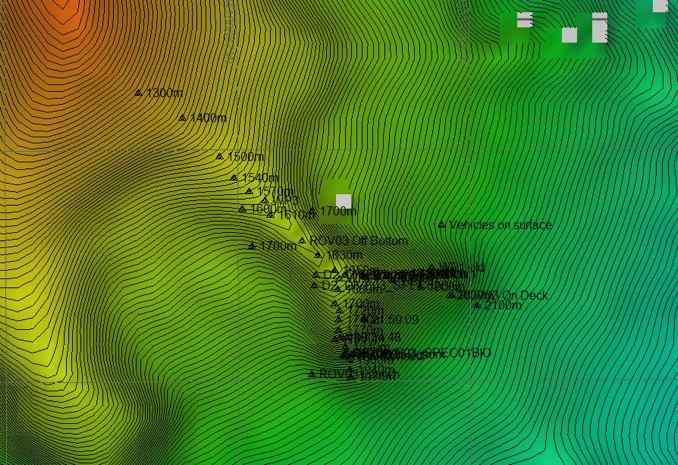 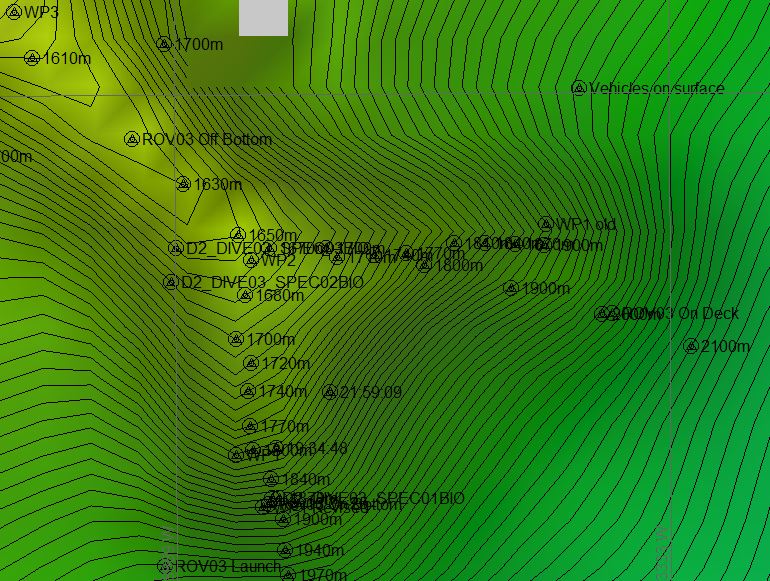 Representative Photos of the DiveRepresentative Photos of the DiveRepresentative Photos of the DiveRepresentative Photos of the DiveRepresentative Photos of the DiveRepresentative Photos of the Dive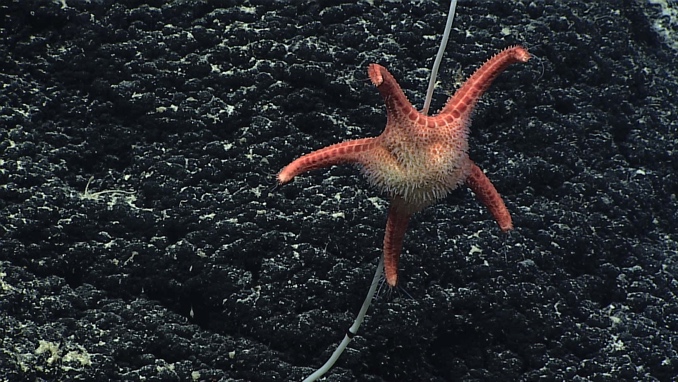 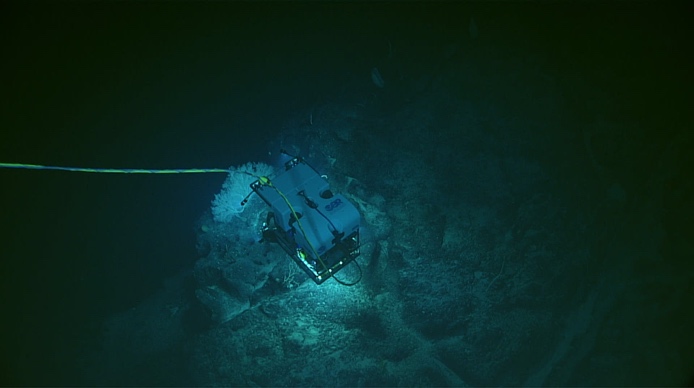 seastar (Circeaster pullus) feeding on a bamboo whip (Clade B1)seastar (Circeaster pullus) feeding on a bamboo whip (Clade B1)seastar (Circeaster pullus) feeding on a bamboo whip (Clade B1)D2 looks at an unknown large big bamboo coral with tendrilsD2 looks at an unknown large big bamboo coral with tendrilsD2 looks at an unknown large big bamboo coral with tendrilsSamples CollectedSamples CollectedSamples CollectedSamples CollectedSamples CollectedSamples CollectedSampleSampleSampleSampleSampleSampleSample IDEX1703_20170310T201405_D2_DIVE03_SPEC01BIOEX1703_20170310T201405_D2_DIVE03_SPEC01BIO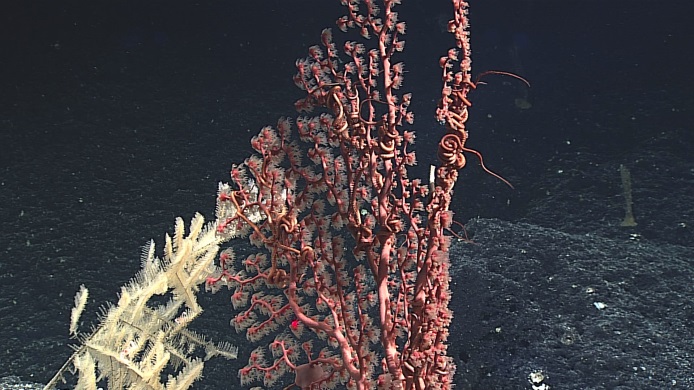 Date (UTC)2017031020170310Time (UTC)20:14:0520:14:05Depth (m)1841.111841.11Temperature (°C)2.372.37Field ID(s)Paragorgia sp.Paragorgia sp.CommentsSampleSampleSampleSampleSampleSampleSample IDEX1703_20170311T001717_D2_DIVE03_SPEC02BIOEX1703_20170311T001717_D2_DIVE03_SPEC02BIO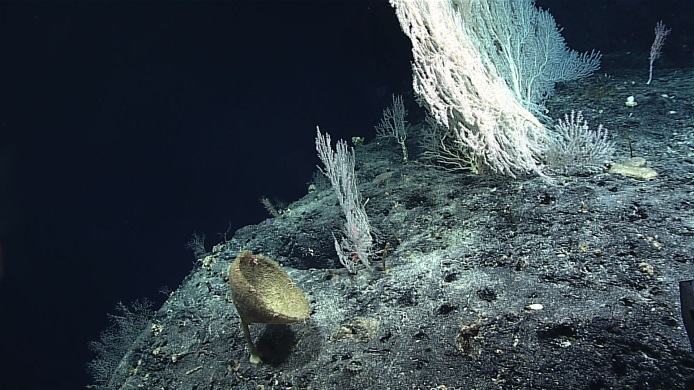 Date (UTC)2017031120170311Time (UTC)00:17:1700:17:17Depth (m)1636.3831636.383Temperature (°C)2.552.55Field ID(s)IsididaeIsididaeCommentsSampleSampleSampleSampleSampleSampleSample IDEX1703_20170311T004803_D2_DIVE03_SPEC03BIOEX1703_20170311T004803_D2_DIVE03_SPEC03BIO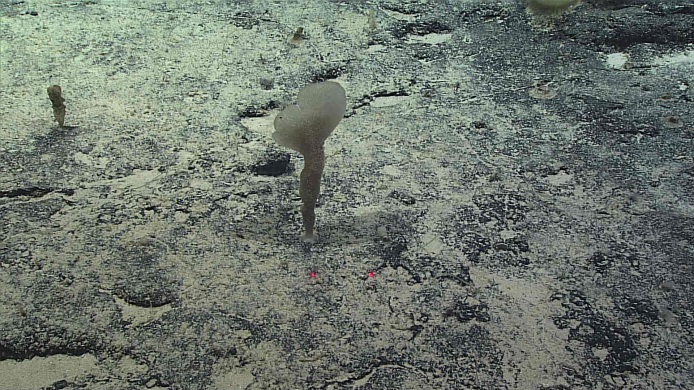 Date (UTC)2017031120170311Time (UTC)00:48:0300:48:03Depth (m)1624.781624.78Temperature (°C)2.562.56Field ID(s)HexactinellidaHexactinellidaComments